MEMBER CONTRIBUTION PLEDGE 2024THE EUROPEAN ROMA INSTITUTE FOR ARTS AND CULTUREI, _______________________________________________, proudly affirm my commitment as an associate member of the European Roma Institute for Arts and Culture. I believe in the power of our collective efforts and want to play my part in turning our shared vision into reality. This is why I will contribute to the growth and success of our community in 2024.I commit to bringing the following to our ERIAC family table:
[Describe your in-kind contribution]
____________________________________________________________________________________________________________________________________________________________________________

______________________________________________________________________________________

______________________________________________________________________________________Monetary Value: _______________________________
[Enter the estimated monetary value of your contribution]By making this pledge, I express my dedication to the ERIAC community and its promising future. I understand that this pledge will be considered my in-kind contribution for 2024, as outlined in the ERIAC Membership Charter.NAME [individul or organisation]:  __________________________________________________________DATE: __________________________                                   SIGNATURE:____________________________    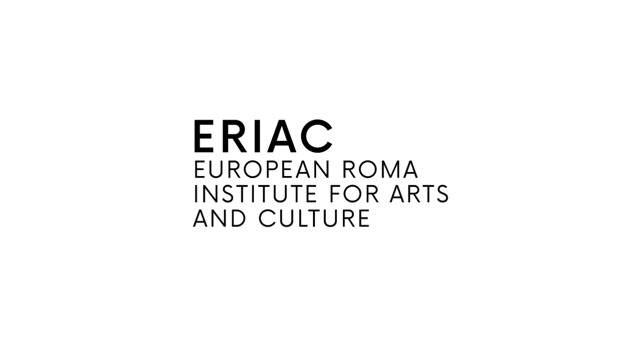 